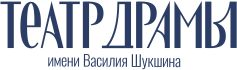 Алтайский краевой театр драмы им. В.М. Шукшина создан в 1921 году как Первый Государственный театр, объединивший лучшие профессиональные труппы губернии. С образованием в 1937 году Алтайского края театр получает статус краевого. С 1991 года носит имя Василия Шукшина. В 2019 году театр провел на своей сцене первый Всероссийский фестиваль спектаклей по произведениям писателя «Здравствуйте, люди!».Театр – трижды обладатель Национальной премии «Золотая Маска» (2009, 2012, 2014).В труппе более 40 артистов, среди них - Народный артист России Георгий Обухов, заслуженные артисты России и Алтайского края. Спектакли идут на основной (707 мест) и экспериментальной (183 места) сценах.